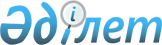 О внесении изменений и дополнения в решение XVI сессии Карагандинского городского маслихата от 24 декабря 2008 года N 171 "О бюджете города Караганды на 2009 год"
					
			Утративший силу
			
			
		
					Решение XXVI сессии IV созыва Карагандинского городского маслихата Карагандинской области от 30 ноября 2009 года N 280. Зарегистрировано Управлением юстиции города Караганды Карагандинской области 04 декабря 2009 года N 8-1-102. Прекратило свое действие в связи с истечением срока - (письмо Карагандинского городского маслихата от 12 мая 2011 года N 2-9/224)      Сноска. Прекратило свое действие в связи с истечением срока - (письмо Карагандинского городского маслихата от 12.05.2011 N 2-9/224).

      В соответствии с Бюджетным кодексом Республики Казахстан от 4 декабря 2008 года, Законом Республики Казахстан от 23 января 2001 года "О местном государственном управлении и самоуправлении в Республике Казахстан" Карагандинский городской маслихат РЕШИЛ:



      1. Внести в решение XVI сессии Карагандинского городского маслихата от 24 декабря 2008 года N 171 "О бюджете города Караганды на 2009 год" (зарегистрировано в Реестре государственной регистрации нормативных правовых актов за N 8-1-86, опубликовано в газете "Взгляд на события" от 31 декабря 2008 года N 135 (464)), внесены изменения и дополнение решением XVIII сессии IV созыва городского маслихата от 4 февраля 2009 года N 190 "О внесении изменений и дополнения в решение XVI сессии Карагандинского городского маслихата от 24 декабря 2008 года N 171 "О бюджете города Караганды на 2009 год" (зарегистрировано в Реестре государственной регистрации нормативных правовых актов за N 8-1-88, опубликовано в газете "Взгляд на события" от 23 февраля 2009 года N 017 (481)), решением XXI сессии IV созыва городского маслихата от 24 апреля 2009 года N 204 "О внесении изменений в решение XVI сессии Карагандинского городского маслихата от 24 декабря 2008 года N 171 "О бюджете города Караганды на 2009 год" (зарегистрировано в Реестре государственной регистрации нормативных правовых актов за N 8-1-91, опубликовано в газете "Взгляд на события" от 6 мая 2009 года N 045 (509)), решением XXIV сессии IV созыва городского маслихата от 9 сентября 2009 года N 255 "О внесении изменений в решение XVI сессии Карагандинского городского маслихата от 24 декабря 2008 года N 171 "О бюджете города Караганды на 2009 год" (зарегистрировано в Реестре государственной регистрации нормативных правовых актов за N 8-1-99, опубликовано в газете "Взгляд на события" от 21 сентября 2009 года N 099 (563)), следующие изменения и дополнение:



      1) в пункте 1:

      в подпункте 1):

      цифры "23 320 693" заменить цифрами "23 217 419";

      цифры "12 056 433" заменить цифрами "11 857 470";

      цифры "59 584" заменить цифрами "84 383";

      цифры "1 586 050" заменить цифрами "1 570 647";

      цифры "9 618 626" заменить цифрами "9 704 919";

      в подпункте 2):

      цифры "23 702 888" заменить цифрами "23 575 585";

      в подпункте 3):

      в абзаце первом:

      цифры "300 000" заменить цифрами "298 723";

      дополнить абзацем следующего содержания:

      "поступления от продажи финансовых активов государства – 1 277 тысяч тенге";

      в подпункте 4):

      цифры "682 195" заменить цифрами "656 889";

      в подпункте 5):

      цифры "682 195" заменить цифрами "656 889";

      цифры "272 195" заменить цифрами "246 889";



      2) в пункте 8:

      цифры "229 090" заменить цифрами "105 932";



      3) приложения 1, 2, 4, 5 к указанному решению изложить в новой редакции согласно приложениям 1, 2, 3, 4 к настоящему решению.



      2. Настоящее решение вводится в действие с 1 января 2009 года.      Председатель внеочередной

      XXVI сессии Карагандинского

      городского маслихата IV созыва, 

      секретарь Карагандинского 

      городского маслихата                       К. Бексултанов

Приложение 1

к решению XXVI сессии

Карагандинского городского маслихата

от 30 ноября 2009 года N 280Приложение 1

к решению XVI сессии

Карагандинского городского маслихата

от 24 декабря 2008 года N 171 

Бюджет города Караганды на 2009 год

Приложение 2

к решению XXVI сессии

Карагандинского городского маслихата

от 30 ноября 2009 года N 280Приложение 2

к решению XVI сессии

Карагандинского городского маслихата

от 24 декабря 2008 года N 171 

Целевые трансферты и бюджетные кредиты из областного бюджета, учтенные в составе поступлений бюджета города на 2009 год

Приложение 3

к решению XXVI сессии

Карагандинского городского маслихата

от 30 ноября 2009 года N 280Приложение 4

к решению XVI сессии

Карагандинского городского маслихата

от 24 декабря 2008 года N 171 

Бюджетные программы района имени Казыбек би и Октябрьского района города Караганды на 2009 год

Приложение 4

к решению XXVI сессии

Карагандинского городского маслихата

от 30 ноября 2009 года N 280Приложение 5

к решению XVI сессии

Карагандинского городского маслихата

от 24 декабря 2008 года N 171 

Целевые трансферты и бюджетные кредиты из областного бюджета, учтенные в составе расходов бюджета города на 2009 год
					© 2012. РГП на ПХВ «Институт законодательства и правовой информации Республики Казахстан» Министерства юстиции Республики Казахстан
				категориякатегориякатегориякатегорияСумма, тыс. тенгеклассклассклассСумма, тыс. тенгеподклассподклассСумма, тыс. тенгеНаименованиеСумма, тыс. тенге12345I. Доходы232174191Налоговые поступления1185747001Подоходный налог43649982Индивидуальный подоходный налог436499803Социальный налог32900001Социальный налог329000004Налоги на собственность23886991Hалоги на имущество11888053Земельный налог5455324Hалог на транспортные средства6543095Единый земельный налог5305Внутренние налоги на товары, работы и услуги13763172Акцизы7740223Поступления за использование природных и других ресурсов3039684Сборы за ведение предпринимательской и профессиональной деятельности2481685Налог на игорный бизнес5015908Обязательные платежи, взимаемые за совершение юридически значимых действий и (или) выдачу документов уполномоченными на то государственными органами или должностными лицами4374561Государственная пошлина4374562Неналоговые поступления8438301Доходы от государственной собственности400281Поступления части чистого дохода государственных предприятий56603Дивиденды на государственные пакеты акций, находящиеся в государственной собственности14Доходы на доли участия в юридических лицах, находящиеся в государственной собственности2415Доходы от аренды имущества, находящегося в государственной собственности3412602Поступления от реализации товаров (работ, услуг) государственными учреждениями, финансируемыми из государственного бюджета89601Поступления от реализации товаров (работ, услуг) государственными учреждениями, финансируемыми из государственного бюджета896003Поступления денег от проведения государственных закупок, организуемых государственными учреждениями, финансируемыми из государственного бюджета16241Поступления денег от проведения государственных закупок, организуемых государственными учреждениями, финансируемыми из государственного бюджета162404Штрафы, пени, санкции, взыскания, налагаемые государственными учреждениями, финансируемыми из государственного бюджета, а также содержащимися и финансируемыми из бюджета (сметы расходов) Национального Банка Республики Казахстан9531Штрафы, пени, санкции, взыскания, налагаемые государственными учреждениями, финансируемыми из государственного бюджета, а также содержащимися и финансируемыми из бюджета (сметы расходов) Национального Банка Республики Казахстан, за исключением поступлений от организаций нефтяного сектора95306Прочие неналоговые поступления328181Прочие неналоговые поступления328183Поступления от продажи основного капитала157064701Продажа государственного имущества, закрепленного за государственными учреждениями10490481Продажа государственного имущества, закрепленного за государственными учреждениями104904803Продажа земли и нематериальных активов5215991Продажа земли4833272Продажа нематериальных активов382724Поступления трансфертов970491902Трансферты из вышестоящих органов государственного управления97049192Трансферты из областного бюджета9704919Функциональная группаФункциональная группаФункциональная группаФункциональная группаФункциональная группаСумма, тысяч тенгеФункциональная подгруппаФункциональная подгруппаФункциональная подгруппаФункциональная подгруппаСумма, тысяч тенгеАдминистратор бюджетных программАдминистратор бюджетных программАдминистратор бюджетных программСумма, тысяч тенгеПрограммаПрограммаСумма, тысяч тенгеНаименованиеСумма, тысяч тенге123456II. Затраты235755851Государственные услуги общего характера33518101Представительные, исполнительные и другие органы, выполняющие общие функции государственного управления246448112Аппарат маслихата района (города областного значения)29263001Обеспечение деятельности маслихата района (города областного значения)29263122Аппарат акима района (города областного значения)104767001Обеспечение деятельности акима района (города областного значения)104767123Аппарат акима района в городе, города районного значения, поселка, аула (села), аульного (сельского) округа112418001Функционирование аппарата акима района в городе, города районного значения, поселка, аула (села), аульного (сельского) округа11241802Финансовая деятельность62785452Отдел финансов района (города областного значения)62785001Обеспечение деятельности Отдела финансов27701003Проведение оценки имущества в целях налогообложения4843011Учет, хранение, оценка и реализация имущества, поступившего в коммунальную собственность3024105Планирование и статистическая деятельность25948453Отдел экономики и бюджетного планирования района (города областного значения)25948001Обеспечение деятельности Отдела экономики и бюджетного планирования259482Оборона1815401Военные нужды18154122Аппарат акима района (города областного значения)18154005Мероприятия в рамках исполнения всеобщей воинской обязанности181543Общественный порядок, безопасность, правовая, судебная, уголовно-исполнительная деятельность12337201Правоохранительная деятельность123372458Отдел жилищно-коммунального хозяйства, пассажирского транспорта и автомобильных дорог района (города областного значения)123372021Обеспечение безопасности дорожного движения в населенных пунктах1233724Образование732972901Дошкольное воспитание и обучение1112202464Отдел образования района (города областного значения)1112202009Обеспечение деятельности организаций дошкольного воспитания и обучения111220202Начальное, основное среднее и общее среднее образование5945264464Отдел образования района (города областного значения)5945264003Общеобразовательное обучение5532205006Дополнительное образование для детей388829010Внедрение новых технологий обучения в государственной системе образования за счет целевых трансфертов из республиканского бюджета2423009Прочие услуги в области образования272263464Отдел образования района (города областного значения)271276001Обеспечение деятельности отдела образования22075005Приобретение и доставка учебников, учебно-методических комплексов для государственных учреждений образования района (города областного значения)28193007Проведение школьных олимпиад, внешкольных мероприятий и конкурсов районного (городского) масштаба448011Капитальный, текущий ремонт объектов образования в рамках реализации стратегии региональной занятости и переподготовки кадров220560467Отдел строительства района (города областного значения)987037Строительство и реконструкция объектов образования9876Социальная помощь и социальное обеспечение196047602Социальная помощь1836960451Отдел занятости и социальных программ района (города областного значения)1377788002Программа занятости445080005Государственная адресная социальная помощь66480006Жилищная помощь28169007Социальная помощь отдельным категориям нуждающихся граждан по решениям местных представительных органов458462008Социальная поддержка военнослужащих внутренних войск и срочной службы3360010Материальное обеспечение детей-инвалидов, воспитывающихся и обучающихся на дому4283013Социальная адаптация лиц, не имеющих определенного места жительства24725014Оказание социальной помощи нуждающимся гражданам на дому95445016Государственные пособия на детей до 18 лет19954017Обеспечение нуждающихся инвалидов обязательными гигиеническими средствами и предоставление услуг специалистами жестового языка, индивидуальными помощниками в соответствии с индивидуальной программой реабилитации инвалида231830464Отдел образования района (города областного значения)459172008Социальная поддержка обучающихся и воспитанников организаций образования очной формы обучения45917209Прочие услуги в области социальной помощи и социального обеспечения123516451Отдел занятости и социальных программ района (города областного значения)123516001Обеспечение деятельности отдела занятости и социальных программ60047011Оплата услуг по зачислению, выплате и доставке пособий и других социальных выплат3067018Капитальный, текущий ремонт объектов социального обеспечения в рамках реализации стратегии региональной занятости и переподготовки кадров604027Жилищно-коммунальное хозяйство852487001Жилищное хозяйство3587027458Отдел жилищно-коммунального хозяйства, пассажирского транспорта и автомобильных дорог района (города областного значения)38890003Организация сохранения государственного жилищного фонда38890467Отдел строительства района (города областного значения)3548137003Строительство и (или) приобретение жилья государственного коммунального жилищного фонда138747004Развитие, обустройство и (или) приобретение инженерно-коммуникационной инфраструктуры2163700019Строительство и (или) приобретение жилья124569002Коммунальное хозяйство3736531458Отдел жилищно-коммунального хозяйства, пассажирского транспорта и автомобильных дорог района (города областного значения)2445429012Функционирование системы водоснабжения и водоотведения960716026Организация эксплуатации тепловых сетей, находящихся в коммунальной собственности районов (городов областного значения)1484713467Отдел строительства района (города областного значения)1291102006Развитие системы водоснабжения59402031Развитие инженерно-коммуникационной инфраструктуры и благоустройство населенных пунктов в рамках реализации стратегии региональной занятости и переподготовки кадров123170003Благоустройство населенных пунктов1201312123Аппарат акима района в городе, города районного значения, поселка, аула (села), аульного (сельского) округа1201312008Освещение улиц населенных пунктов337261009Обеспечение санитарии населенных пунктов9137010Содержание мест захоронений и погребение безродных1404011Благоустройство и озеленение населенных пунктов8535108Культура, спорт, туризм и информационное пространство115692401Деятельность в области культуры744404455Отдел культуры и развития языков района (города областного значения)540735003Поддержка культурно-досуговой работы474098005Обеспечение функционирования зоопарков и дендропарков66637467Отдел строительства района (города областного значения)203669011Развитие объектов культуры20366902Спорт12216465Отдел физической культуры и спорта района (города областного значения)12216006Проведение спортивных соревнований на районном (города областного значения) уровне8872007Подготовка и участие членов сборных команд района (города областного значения) по различным видам спорта на областных спортивных соревнованиях334403Информационное пространство95660455Отдел культуры и развития языков района (города областного значения)91227006Функционирование районных (городских) библиотек88134007Развитие государственного языка и других языков народа Казахстана3093456Отдел внутренней политики района (города областного значения)4433002Проведение государственной информационной политики через средства массовой информации443309Прочие услуги по организации культуры, спорта, туризма и информационного пространства304644455Отдел культуры и развития языков района (города областного значения)228312001Обеспечение деятельности отдела культуры и развития языков9336004Капитальный, текущий ремонт объектов культуры в рамках реализации стратегии региональной занятости и переподготовки кадров218976456Отдел внутренней политики района (города областного значения)71710001Обеспечение деятельности отдела внутренней политики9131003Реализация региональных программ в сфере молодежной политики62579465Отдел физической культуры и спорта района (города областного значения)4622001Обеспечение деятельности отдела физической культуры и спорта46229Топливно-энергетический комплекс и недропользование130752509Прочие услуги в области топливно-энергетического комплекса и недропользования1307525467Отдел строительства района (города областного значения)1307525009Развитие теплоэнергетической системы130752510Сельское, водное, лесное, рыбное хозяйство, особо охраняемые природные территории, охрана окружающей среды и животного мира, земельные отношения3047401Сельское хозяйство5131454Отдел предпринимательства и сельского хозяйства района (города областного значения)5131003Обеспечение функционирования скотомогильников (биотермических ям)513106Земельные отношения25343463Отдел земельных отношений района (города областного значения)25343001Обеспечение деятельности отдела земельных отношений2534311Промышленность, архитектурная, градостроительная и строительная деятельность5038302Архитектурная, градостроительная и строительная деятельность50383467Отдел строительства района (города областного значения)15894001Обеспечение деятельности отдела строительства15894468Отдел архитектуры и градостроительства района (города областного значения)34489001Обеспечение деятельности отдела архитектуры и градостроительства13821003Разработка схем градостроительного развития территории района, генеральных планов городов районного (областного) значения, поселков и иных сельских населенных пунктов2066812Транспорт и коммуникации228703301Автомобильный транспорт1736493458Отдел жилищно-коммунального хозяйства, пассажирского транспорта и автомобильных дорог района (города областного значения)1736493022Развитие транспортной инфраструктуры15600023Обеспечение функционирования автомобильных дорог172089309Прочие услуги в сфере транспорта и коммуникаций550540458Отдел жилищно-коммунального хозяйства, пассажирского транспорта и автомобильных дорог района (города областного значения)550540024Организация внутрипоселковых (внутригородских) и внутрирайонных общественных пассажирских перевозок55054013Прочие14642809Прочие146428452Отдел финансов района (города областного значения)105932012Резерв местного исполнительного органа района (города областного значения)105932454Отдел предпринимательства и сельского хозяйства района (города областного значения)12442001Обеспечение деятельности отдела предпринимательства и сельского хозяйства12442458Отдел жилищно-коммунального хозяйства, пассажирского транспорта и автомобильных дорог района (города областного значения)28054001Обеспечение деятельности отдела жилищно-коммунального хозяйства, пассажирского транспорта и автомобильных дорог2805415Трансферты30503601Трансферты305036452Отдел финансов района (города областного значения)305036006Возврат неиспользованных (недоиспользованных) целевых трансфертов1087007Бюджетные изъятия303949IV. Сальдо по операциям с финансовыми активами:298723Приобретение финансовых активов30000013Прочие30000009Прочие300000452Отдел финансов района (города областного значения)300000014Формирование или увеличение уставного капитала юридических лиц300000КатегорияКатегорияКатегорияКатегорияСумма (тысяч тенге)КлассКлассКлассСумма (тысяч тенге)ПодклассПодклассСумма (тысяч тенге)123456Поступления от продажи финансовых активов государства127701Поступления от продажи финансовых активов государства12771Поступления от продажи финансовых активов внутри страны1277НаименованиеСумма (тысяч тенге)V. Дефицит (профицит ) бюджета-656889VI. Финансирование дефицита (использование профицита) бюджета656889НаименованиеСумма (тыс. тенге)12Всего10554919в том числе:Целевые текущие трансферты4738857Целевые трансферты на развитие4916674Трансферты на компенсацию потерь в связи с принятием законодательства49388Бюджетные кредиты850000Целевые текущие трансферты4738857в том числе:На оснащение учебным оборудованием кабинетов физики, химии, биологии в государственных учреждениях основного среднего и общего среднего образования32400На создание лингафонных и мультимедийных кабинетов в государственных учреждений начального, основного среднего и общего среднего образования15790На содержание вновь вводимых объектов образования44209На внедрение новых технологий государственной системы в сфере образования24230На выплату государственной адресной социальной помощи и ежемесячного государственного пособия на детей до 18 лет в связи с ростом размера прожиточного минимума6690На увеличение норм питания в медико-социальных учреждениях5930На реализацию региональной программы развития автомобильных дорог Карагандинской области на 2006-2012 годы, на реализацию программ развития жилищно-коммунального хозяйства и "Мой двор"3775970На капитальный, текущий ремонт школ и других социальных объектов в рамках реализации стратегии региональной занятости и переподготовки кадров499938На расширение программы социальных рабочих мест и молодежной практики333700Целевые трансферты на развитие4916674в том числе:На развитие инженерно-коммуникационной инфраструктуры и благоустройство населенных пунктов в рамках реализации стратегии региональной занятости и переподготовки кадров1231700На строительство и (или) приобретение жилья государственного коммунального жилищного фонда в соответствии с Государственной программой жилищного строительства в Республике Казахстан на 2008-2010 годы138747На развитие, обустройство и (или) приобретение инженерно-коммуникационной инфраструктуры в соответствии с Государственной программой жилищного строительства в Республике Казахстан на 2008-2010 годы2163700На развитие системы водоснабжения, в соответствии с региональной программой "Питьевые воды на 2002-2010 годы"59402На развитие теплоэнергетической системы1307525Разработка проектно-сметной документации на строительство транспортной развязки "Газалиева-Ключевая" города Караганды15600Трансферты на компенсацию потерь в связи с принятием законодательства49388Бюджетные кредиты850000в том числе:На строительство и (или) приобретение жилья по нулевой ставке вознаграждения (интереса) в соответствии с Государственной программой развития жилищного строительства в Республике Казахстан на 2008-2010 годы850000Функциональная группаФункциональная группаФункциональная группаФункциональная группаФункциональная группаСумма, тысяч тенгеФункциональная подгруппаФункциональная подгруппаФункциональная подгруппаФункциональная подгруппаСумма, тысяч тенгеАдминистратор бюджетных программАдминистратор бюджетных программАдминистратор бюджетных программСумма, тысяч тенгеПрограммаПрограммаСумма, тысяч тенгеНаименованиеСумма, тысяч тенге123456Бюджетные программы района имени Казыбек би8095971Государственные услуги общего характера5561101Представительные, исполнительные и другие органы, выполняющие общие функции государственного управления55611123Аппарат акима района в городе, города районного значения, поселка, аула (села), аульного (сельского) округа55611001Функционирование аппарата акима района в городе, города районного значения, поселка, аула (села), аульного (сельского) округа556117Жилищно-коммунальное хозяйство75398603Благоустройство населенных пунктов753986123Аппарат акима района в городе, города районного значения, поселка, аула (села), аульного (сельского) округа753986008Освещение улиц населенных пунктов212714009Обеспечение санитарии населенных пунктов2065010Содержание мест захоронений и погребение безродных1404011Благоустройство и озеленение населенных пунктов537803Бюджетные программы Октябрьского района5041331Государственные услуги общего характера5680701Представительные, исполнительные и другие органы, выполняющие общие функции государственного управления56807123Аппарат акима района в городе, города районного значения, поселка, аула (села), аульного (сельского) округа56807001Функционирование аппарата акима района в городе, города районного значения, поселка, аула (села), аульного (сельского) округа568077Жилищно-коммунальное хозяйство44732603Благоустройство населенных пунктов447326123Аппарат акима района в городе, города районного значения, поселка, аула (села), аульного (сельского) округа447326008Освещение улиц населенных пунктов124547009Обеспечение санитарии населенных пунктов7072011Благоустройство и озеленение населенных пунктов315707НаименованиеСумма (тыс. тенге)12Всего10505531в том числе:Целевые текущие трансферты4738857Целевые трансферты на развитие4916674Бюджетные кредиты850000Целевые текущие трансферты4738857в том числе:На оснащение учебным оборудованием кабинетов физики, химии, биологии в государственных учреждениях основного среднего и общего среднего образования32400На создание лингафонных и мультимедийных кабинетов в государственных учреждений начального, основного среднего и общего среднего образования15790На содержание вновь вводимых объектов образования44209На внедрение новых технологий государственной системы в сфере образования24230На выплату государственной адресной социальной помощи и ежемесячного государственного пособия на детей до 18 лет в связи с ростом размера прожиточного минимума6690в том числе:на выплату государственной адресной социальной помощи5790на выплату государственных пособий на детей до 18 лет из малообеспеченных семей900На увеличение норм питания в медико-социальных учреждениях5930На реализацию региональной программы развития автомобильных дорог Карагандинской области на 2006-2012 годы, на реализацию программ развития жилищно-коммунального хозяйства и "Мой двор"3775970На капитальный, текущий ремонт школ и других социальных объектов в рамках реализации стратегии региональной занятости и переподготовки кадров499938в том числе:капитальный и текущий ремонт объектов образования220560капитальный и текущий ремонт объектов социального обеспечения60402капитальный и текущий ремонт объектов культуры218976На расширение программы социальных рабочих мест и молодежной практики333700в том числе:социальные рабочие места200495молодежная практика133205Целевые трансферты на развитие4916674в том числе:На развитие инженерно-коммуникационной инфраструктуры и благоустройство населенных пунктов в рамках реализации стратегии региональной занятости и переподготовки кадров1231700На строительство и (или) приобретение жилья государственного коммунального жилищного фонда в соответствии с Государственной программой жилищного строительства в Республике Казахстан на 2008-2010 годы138747На развитие, обустройство и (или) приобретение инженерно-коммуникационной инфраструктуры в соответствии с Государственной программой жилищного строительства в Республике Казахстан на 2008-2010 годы2163700в том числе:на развитие и обустройство инженерно-коммуникационной инфраструктуры1738700на ремонт и реконструкцию инженерных сетей425000На развитие системы водоснабжения, в соответствии с региональной программой "Питьевые воды на 2002-2010 годы"59402На развитие теплоэнергетической системы1307525Разработка проектно-сметной документации на строительство транспортной развязки "Газалиева-Ключевая" города Караганды15600Бюджетные кредиты850000в том числе:На строительство и (или) приобретение жилья по нулевой ставке вознаграждения (интереса) в соответствии с Государственной программой развития жилищного строительства в Республике Казахстан на 2008-2010 годы850000